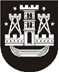 KLAIPĖDOS MIESTO SAVIVALDYBĖS TARYBASPRENDIMASDĖL KLAIPĖDOS MIESTO SAVIVALDYBĖS TRIUKŠMO PREVENCIJOS VEIKSMŲ PLANO 2019–2023 METAMS patvirtinimo2019 m. liepos 25 d. Nr. T2-241KlaipėdaVadovaudamasi Lietuvos Respublikos vietos savivaldos įstatymo 16 straipsnio 2 dalies 35 punktu, Lietuvos Respublikos triukšmo valdymo įstatymo 18 straipsnio 1 dalies 1 punktu bei Triukšmo prevencijos veiksmų planų sudarymo ir patvirtinimo bei juose nustatytų triukšmo prevencijos ir mažinimo priemonių įgyvendinimo tvarkos aprašu, patvirtintu 2018 m. balandžio 4 d. Lietuvos Respublikos Vyriausybės nutarimu Nr. 321 „Dėl Lietuvos Respublikos triukšmo valdymo įstatymo įgyvendinimo“, Klaipėdos miesto savivaldybės taryba nusprendžia:Patvirtinti Klaipėdos miesto savivaldybės triukšmo prevencijos veiksmų planą 2019–2023 metams (pridedama).Rekomenduoti Klaipėdos miesto savivaldybės triukšmo prevencijos veiksmų plano 2019–2023 metams vykdytojams šio plano priemones įtraukti į institucijų veiklos planus.Skelbti šį sprendimą Teisės aktų registre ir Klaipėdos miesto savivaldybės interneto svetainėje.Šis sprendimas gali būti skundžiamas Lietuvos administracinių ginčų komisijos Klaipėdos apygardos skyriui arba Regionų apygardos administraciniam teismui, skundą (prašymą) paduodant bet kuriuose šio teismo rūmuose, per vieną mėnesį nuo šio sprendimo paskelbimo dienos.Savivaldybės merasVytautas Grubliauskas